H O T Ă R Â R E A  NR.  71din 22 iunie 2016privind declararea Consiliul Local al Municipiului Dejca legal constituit 	Consiliul Local al Municipiului Dej, întrunit în ședința de constituire din data de 22 iunie 2016, ca urmare a alegerii autorităților administrației publice locale din data de 5 iunie 2016 ;	Având în vedere Hotărârea Nr. 70 a Consiliului Local al Municipiului Dej, prin care au fost validate mandatele a 19 consilieri locali aleși la data de 5 iunie 2016 ;	Văzând prevederile ‘art. 34’ din Legea Nr. 215/2001, privind administrația publică locală, republicată, cu modificările și completările ulterioare, precum și prevederile ‘art. 7’, din Ordonanța de Urgență a Guvernului Nr. 35/2002 pentru aprobarea Regulamentului cadru de organizare și funcționare a consiliilor locale ; 	În temeiul prevederilor ‘art. 34’, alin. (2) și ‘art. 45’ din Legea Nr. 215/2001, privind administrația publică locală, republicată, cu modificările și completările ulterioare,H O T Ă R Ă Ș T E :	Art. 1. Declară legal constituit Consiliul Local al Municipiului Dej, compus din 19 consilieri locali aleși la data de 5 iunie 2016, cu sediul în Municipiul Dej, Strada 1 Mai Nr. 2, conform tabelului anexat.	Art. 2. În prima ședință a Consiliului Local se va adopta Regulamentul propriu de organizare și funcționare.	Art. 3. Prezenta hotărâre se comunică Prefectului Județului Cluj și Primarului Municipiului Dej.Președinte de vârstă,Giurgiu GheorgheConsilier local,                              Consilier local,                     Contrasemnează,Bradea Andrei                             Husa Lucian Ioan                        Secretar                                                                                                         Pop Cristina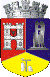 ROMÂNIAJUDEŢUL CLUJCONSILIUL LOCAL AL MUNICIPIULUI DEJStr. 1 Mai nr. 2, Tel.: 0264/211790*, Fax 0264/223260, E-mail: primaria@dej.ro